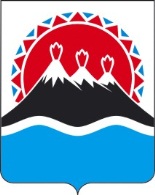 П О С Т А Н О В Л Е Н И ЕПРАВИТЕЛЬСТВА  КАМЧАТСКОГО КРАЯг. Петропавловск-КамчатскийВ соответствии с постановлением Губернатора Камчатского края 
от 17.03.2016 № 22 «Об утверждении структуры исполнительных органов государственной власти Камчатского края», постановлением Губернатора Камчатского края от 12.04.2017 № 33 «Об изменении структуры исполнительных органов государственной власти Камчатского края»ПРАВИТЕЛЬСТВО ПОСТАНОВЛЯЕТ:1. Внести в постановление Правительства Камчатского края от 07.10.2014                     № 419-П «Об утверждении Порядка регламентации и оформления отношений государственной образовательной организации Камчатского края и муниципальной образовательной организации в Камчатском крае и родителей (законных представителей) обучающихся, нуждающихся в длительном лечении, а также детей-инвалидов в части организации обучения по основным общеобразовательным программам на дому или в медицинских организациях» следующие изменения:1) в приложении:а) в части 1.4 раздела 1 слова «науки» заменить словами «молодежной политики»;б) в части 4.1 раздела 4 слова «науки» заменить словами «молодежной политики».2. Настоящее постановление вступает в силу через 10 дней после дня его официального опубликования.Губернатор Камчатского края							   В.И. ИлюхинСОГЛАСОВАНО:Исп.Министерство образования и молодежной политики Камчатского краяАнкудинова Элеонора Сергеевна(415-2) 42-12-87Пояснительная запискак проекту постановления Правительства Камчатского края «О внесении изменений в постановление Правительства Камчатского края                     от 07.10.2014 № 419-П «Об утверждении Порядка регламентации и оформления отношений государственной образовательной организации Камчатского края и муниципальной образовательной организации в Камчатском крае и родителей (законных представителей) обучающихся, нуждающихся в длительном лечении, а также детей-инвалидов в части организации обучения по основным общеобразовательным программам на дому или в медицинских организациях»Настоящий проект разработан в связи с переименованием Министерства образования и науки Камчатского края в Министерство образования и молодежной политики, согласно постановлениям Губернатора Камчатского края от 17.03.2016 № 22 «Об утверждении структуры исполнительных органов государственной власти Камчатского края», от 12.04.2017 № 33 «Об изменении структуры исполнительных органов государственной власти Камчатского края».Издание настоящего постановления Правительства Камчатского края не потребует выделения дополнительных средств из краевого бюджета.Настоящий проект постановления Правительства Камчатского края ___._____.2017 года размещен на официальном сайте исполнительных органов государственной власти Камчатского края в сети Интернет для проведения в срок независимой антикоррупционной экспертизы. По окончании данного срока экспертных заключений не поступило.Проект постановления не подлежит оценке регулирующего воздействия в соответствии с постановлением Правительства Камчатского края от 06.06.2013 № 233-П «Об утверждении Порядка проведения оценки регулирующего воздействия проектов нормативных правовых актов Камчатского края и экспертизы нормативных правовых актов Камчатского края».№О внесении изменений в постановление Правительства Камчатского края от 07.10.2014                     № 419-П «Об утверждении Порядка регламентации и оформления отношений государственной образовательной организации Камчатского края и муниципальной образовательной организации в Камчатском крае и родителей (законных представителей) обучающихся, нуждающихся в длительном лечении, а также детей-инвалидов в части организации обучения по основным общеобразовательным программам на дому или в медицинских организациях»Заместитель председателя Правительства Камчатского краяВ.Б. ПригорневМинистр образования и молодежной политики Камчатского краяВ.И. СивакНачальник  Главного правового управления Губернатора и Правительства Камчатского краяС.Н. Гудин